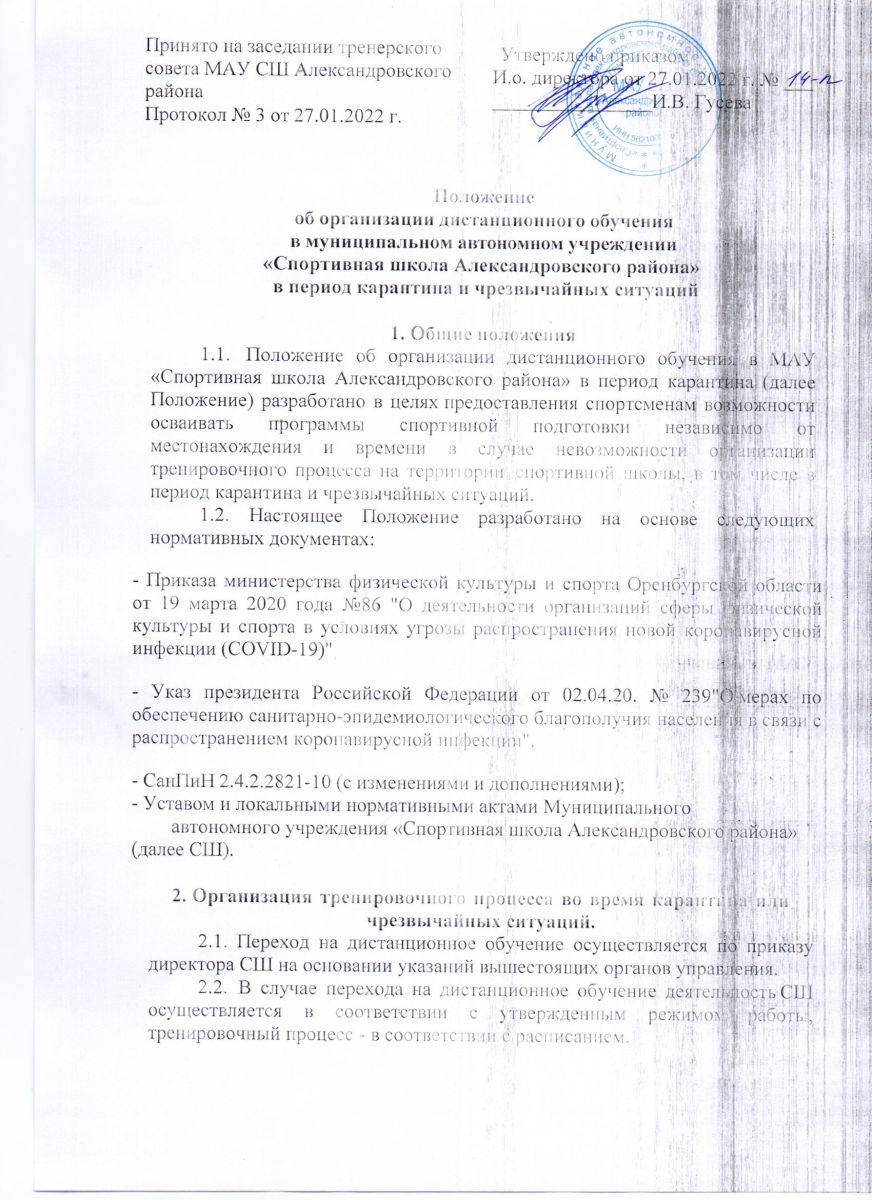 2.3. Получение заданий и другой важной информации спортсменами СШ осуществляется через сайт школы, другие виды электронной связи по договорённости с тренерами. Продолжительность рабочего времени тренеров во время дистанционного обучения определяется исходя из недельной тренерской нагрузки в соответствии с расписанием тренировок, иных работников – режимом рабочего времени.Организация дистанционного обучения на усмотрение тренеров можетосуществляться посредствам следующих программ:SkypeYoutubeПри организации тренировочного процесса тренеры на свое усмотрение могут использовать видео- и аудио- фрагменты тренировок, лекций, фильмов и т.д., размещенных в сети Интернет, соответствующих для каждой группы обучения по видам спорта.Директор Школы:осуществляет контроль за организацией ознакомления всех участников с документами, регламентирующими организацию работы СШ в определенный приказом период;контролирует соблюдение работниками  спортивной школы особого режима работы;принимает управленческие решения, направленные на повышение качества работы СШ в указанный период.Заместитель директора по спортивной подготовкиорганизует мероприятия по подготовке к переходу на дистанционное обучение, в том числе, мониторинг технической готовности учащихся и тренеров, контроль за корректировкой рабочих программ и т.п.организует разработку мероприятий, направленных на обеспечение выполнения программ по видам спортаопределяет совместно с тренерами систему организации тренировочной деятельности с учащимися в указанный период;организует разъяснительную работу с родителями (законными представителями) спортсменов, в случае необходимости, о соблюдении особого режима с целью обеспечения сохранности жизни и здоровья спортсменов СШ;организует деятельность тренерского состава в соответствии с планом работы СШ в дистанционном режиме;анализирует деятельность по работе СШ в режиме дистанционного обучения и по его результатам;осуществляет контроль за реализацией мероприятий, направленных на обеспечение выполнения программ спортивной подготовки.Тренеры:проводят разъяснительную работу с родителями (законными представителями), доводят информацию о дистанционном режиме обучения и его сроках через личное сообщение по домашнему (мобильному) телефону, или через другие виды связи;доводят информацию до спортсменов и их родителей (законных представителей) о заданиях на период дистанционного режима с целью выполнения программного материала;ведут ежедневный учет фактического участия спортсменов в организованных дистанционных занятиях, в том числе, спортсменов, по болезни  или по другим уважительным причинам, временно не участвующих в тренировочном процессе;организуют при необходимости обратную связь со спортсменами, родителями (законными представителями) спортсменов, тренерами СШ и представителями администрации спортивной школы.своевременно осуществляют корректировку календарно - тематического планирования рабочей программы с целью обеспечения освоения спортсменами программ спортивной подготовки в  полном объёмедоводят до сведения спортсменов, их родителей (законных представителей) информацию о применяемых формах тренировок, видах индивидуальной или практической работы;предоставляют спортсменам, не имеющим доступа в Интернет, пакет заданий на бумажном носителе на весь период дистанционного обучения.Компетенция спортсменов их родителей (законных представителей)  при организации дистанционного обучения.Деятельность спортсменов:в	период	организации	дистанционного	обучения	спортсмены	не      посещают СШ;спортсмены обязаны по требованию тренеров оповещать их о готовности к дистанционному занятию с помощью sms сообщений, электронной почты, мессенджеров (WhatsApp, Viber и др.), социальной сети, по договоренности с тренерами;спортсмены самостоятельно выполняют задания, следуя плану, разработанному тренером, изучают указанные темы с цельюпрохождения материала, в том числе, с применением дистанционных технологий, указанные тренером;Родители спортсменов (законные представители) имеют право:получать от тренера информацию о дистанционном режиме обучения в СШ и его сроках через запись в личное сообщение по домашнему или мобильному телефону, социальные сети и др.;получать информацию о полученных заданиях и итогах тренировочной деятельности своих детей в период дистанционного обучения;обязаны:осуществлять контроль выполнения их ребёнком дистанционного режима занятий и особого режима нахождения дома в случае карантинных мероприятий;лично оповещать тренера о невозможности временного участия их ребёнка в тренировочном процессе по болезни или по другим уважительным причинам в определенные дни;осуществлять контроль выполнения учебных заданий.